Problema de Examen Final de Ciencia de MaterialesII Semestre 2011-2012Profesor: Ing. Perugachi B.Estudiante: ______________________________Un joyero dispone en el mercado dos lingotes de aleación (cobre-plata). Uno de ellos contiene un 30% de Ag y el otro 50% de Ag (porcentajes en masa). Ambos lingotes tienen una masa de 2Kg y se introducen en crisoles separados, dentro de un horno que puede alcanzar, como máximo, una temperatura de 900°C. Haciendo uso del diagrama de fases adjunto, razone lo siguiente: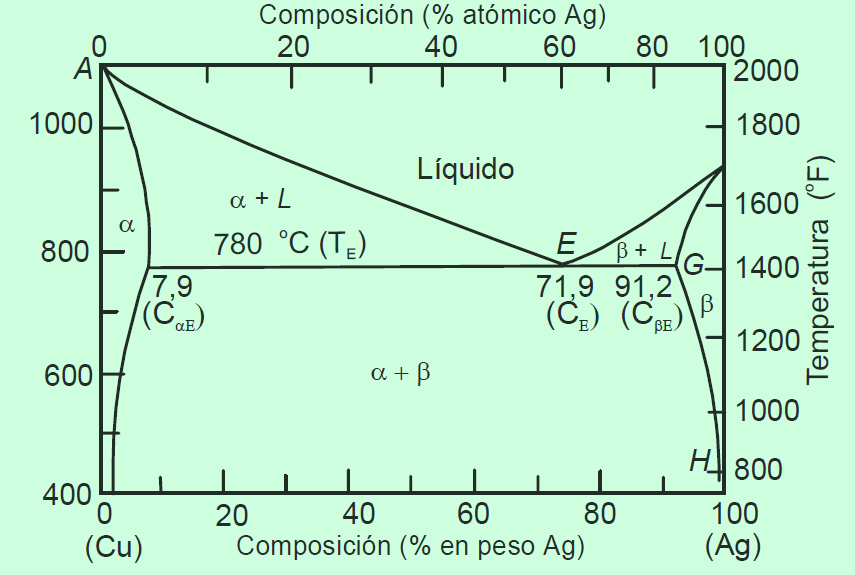 ¿Pueden llegar a fundirse totalmente los lingotes? (5 puntos)¿Qué cantidad máxima de líquido (masa) obtendría en ambos crisoles? (5 puntos)Si los joyeros José, Carlos y Armando tuvieran lingotes de una aleación de 15%Ag, de 71,9%Ag y otra de 85%Ag, respectivamente. ¿Cuál debe ser la temperatura mínima que debe tener el horno de cada uno de ellos para poder fundir la aleación y así poder obtener las joyas perseguidas? (5 puntos)El joyero busca una aleación de mayor porcentaje de Ag, de su lingote de 30%Ag. Y para conseguirlo, extrae con una cuchara una muestra de líquido del crisol para luego dejarla enfriar a temperatura ambiente. ¿Diga a que temperatura debería hacer la extracción del líquido del horno para que, al solidificar, esa cantidad extraída tenga la máxima concentración de Ag? (5 puntos + 3 adicionales).Teoría de Examen Final de Ciencia de MaterialesII Semestre 2011-2012Profesor: Ing. Perugachi B. (fila 1)Estudiante: ______________________________Teoría de Examen Final de Ciencia de MaterialesII Semestre 2011-2012Profesor: Ing. Perugachi B. (fila 2)Estudiante: ______________________________V ó FConteste verdadero (V) o falso (F)1 En los polímeros el modulo tensil depende de la velocidad de deformación.2Si aumenta el modulo de Young, entonces disminuye la deformación3A mayor precipitación, aumenta su resistencia y la temperatura de transición de la tenacidad disminuye.4A mayor tamaño de grano, mayor será su esfuerzo de fluencia.5Al deformar un material plásticamente toda la energía aportada se almacena en su interior en forma de energía elástica6Comportamiento frágil es cuando la deformación plástica viene acompañada de la deformación elástica.7Con la recuperación podemos recuperar las propiedades como aumento de dureza y resistividad eléctrica, y el decrecimiento de la ductilidad, después de haber realizado trabajo en frio sobre el material.8Cuando el embrión no moja el sustrato, se presentará nucleación heterogénea.9Ductilidad es una propiedad por la cual un material puede sufrir una deformación permanente antes de su ruptura.10El aumento de la concentración de impurezas produce un aumento en la tensión de rotura y en la dureza del material.11El borde de grano impide el deslizamiento continuo de las dislocaciones por que modifica la dirección del movimiento y que crea discontinuidad entre un grano y otro.12El endurecimiento por precipitación se debe a que la densidad de dislocaciones en el material aumenta con la deformación plástica. 13El esfuerzo es una magnitud que nos entrega la propiedad intrínseca del material independizándonos de la geometría.14El tamaño de grano es posible controlarlo en la solidificación.15El tiempo de aplicación de la fuerza es independiente del comportamiento mecánico que vaya a tener un material.16El tiempo de relajación es característico del material17En general, al aumentar el contenido en C de un acero al carbono se aumenta su dureza y se disminuye la tenacidad18En general, casi siempre existe recristalización cuando se realiza trabajado en frio.19En un tratamiento isotérmico, la recuperación decrece en el tiempo (mientras ocurre la aniquilación) y en la recristalización crecen en el tiempo. Lento al inicio, llega a una máxima velocidad y finaliza luego lentamente. 20Endurecimiento por deformación permite dar mayor dureza y tenacidad en la estructura a partir de la optima distribución, tamaño y coherencia de los precipitados en la matriz21Equilibrio de un sistema es cuando la energía libre de Gibbs tiene el valor más bajo posible en su entorno.22La deformación plástica involucra el movimiento de dislocaciones, bordes de grano, y su interacción con otros defectos en la red.23La energía superficial involucrada en la solidificación de metales, es requerida para formar las nuevas superficies solidas.24La recuperación es un proceso posterior a la recristalización.25La rigidez (Modulo de Young) está en función del intensidad de las ligaduras que existen entre átomos o moléculas que constituyen el material.26La temperatura es un factor que determina el comportamiento mecánico del material.27Las dislocaciones se mueven en planos y direcciones de desplazamientos cristalográficos específicos. 28Las fisuras de fatiga frecuentemente comienzan en la superficie de la probeta29Las presencias de superficies o partículas extrañas en la fundición generan nucleación heterogénea. 30Las zonas acoquillada y equiaxial son las únicas zonas de la microestructura de solidificación.31Los fenómenos de transporte de calor, de materia e interfaciales que ocurren durante la solidificación producen determinadas estructuras de solidificación32Los planos de deslizamiento mas favorecidos a desplazarse son los mas densamente empaquetados.33Los polímeros, como presentan enlaces débiles, aguantan altas temperatura.34Los polímeros, como presentan enlaces débiles, aguantan altas temperaturas.35Los precipitados pueden modificar su composición y morfología en el tiempo. 36Para que un núcleo sea estable debe alcanzar un radio crítico.37Segregación, en general es cuando durante la solidificación, una solución líquida homogénea se transforma en un sólido inhomogéneo (inhomogeneidad química)38Si el numero de Deborah es mucho mayor a 1 presentará una respuesta viscosa39Sinterización es un tratamiento térmico de un polvo, donde las partículas coalescen por difusión al estado sólido a muy altas temperaturas, pero por debajo del punto de fusión del compuesto que se desea sinterizar.40Toda característica microestructural que concentre deformación plástica conduce a una no deseable concentración local de tensiones y grandes deslizamientos en la superficie.V o FConteste verdadero (V) o falso (F)1Una disminución del tamaño de grano conlleva asociada un incremento su tensión de fluencia.2Una condición del comportamiento elástico lineal ideal, es que la respuesta de deformación para una tensión aplicada tiene un único valor de equilibrio.3Un material tenaz necesariamente tiene que ser dúctil.4Un material inelástico, es cuando al deformarlo una parte regresa instantáneamente y otra parte regresas en un tiempo igual al que le tomo deformarse.5Un material con microestructura HCP es frágil por que tiene pocos sistemas de deslizamientos.6Un diagrama de fase nos permite determinar las composiciones de las fases que están presentes en equilibrio a cualquier temperatura.7Un acero mientras más dureza tenga tiene más resistencia.8Un acero mientras más carbono tenga es más dúctil.9Tratamientos térmicos superficiales que aumenten la dureza (carburizado, nitrurado, etc) introducen tensiones residuales de compresión que aumentan la vida en fatiga. 10Transformación o cambio de fase es cualquier arreglo de átomos, iones o moléculas de un sistema que lo lleva de una configuración metaestable a otra de más baja energía libre.11Toda característica microestructural que concentre deformación plástica conduce a una no deseable concentración local de tensiones y grandes deslizamientos en la superficie.12Sinterización es un tratamiento térmico de un polvo, donde las partículas coalescen por difusión al estado sólido a muy altas temperaturas, pero por debajo del punto de fusión del compuesto que se desea sinterizar.13Si el numero de Deborah es mucho mayor a 1 presentará una respuesta viscosa14Si aumenta el modulo de Young, entonces disminuye la deformación15Segregación, en general es cuando durante la solidificación, una solución líquida homogénea se transforma en un sólido inhomogéneo (inhomogeneidad química)16Para que un núcleo sea estable debe alcanzar un radio crítico.17Los precipitados pueden modificar su composición y morfología en el tiempo. 18Los polímeros, como presentan enlaces débiles, aguantan altas temperaturas.19Los polímeros, como presentan enlaces débiles, aguantan altas temperatura.20Los planos de deslizamiento mas favorecidos a desplazarse son los mas densamente empaquetados.21Los fenómenos de transporte de calor, de materia e interfaciales que ocurren durante la solidificación producen determinadas estructuras de solidificación22Las zonas acoquillada y equiaxial son las únicas zonas de la microestructura de solidificación.23Las presencias de superficies o partículas extrañas en la fundición generan nucleación heterogénea. 24Las fisuras de fatiga frecuentemente comienzan en la superficie de la probeta25Las dislocaciones se mueven en planos y direcciones de desplazamientos cristalográficos específicos. 26La temperatura es un factor que determina el comportamiento mecánico del material.27La rigidez (Modulo de Young) está en función del intensidad de las ligaduras que existen entre átomos o moléculas que constituyen el material.28La recuperación es un proceso posterior a la recristalización.29La energía superficial involucrada en la solidificación de metales, es requerida para formar las nuevas superficies solidas.30La deformación plástica involucra el movimiento de dislocaciones, bordes de grano, y su interacción con otros defectos en la red.31Equilibrio de un sistema es cuando la energía libre de Gibbs tiene el valor más bajo posible en su entorno.32Endurecimiento por deformación permite dar mayor dureza y tenacidad en la estructura a partir de la optima distribución, tamaño y coherencia de los precipitados en la matriz33En un tratamiento isotérmico, la recuperación decrece en el tiempo (mientras ocurre la aniquilación) y en la recristalización crecen en el tiempo. Lento al inicio, llega a una máxima velocidad y finaliza luego lentamente. 34En general, casi siempre existe recristalización cuando se realiza trabajado en frio.35En general, al aumentar el contenido en C de un acero al carbono se aumenta su dureza y se disminuye la tenacidad36El tiempo de relajación es característico del material37El tiempo de aplicación de la fuerza es independiente del comportamiento mecánico que vaya a tener un material.38El tamaño de grano es posible controlarlo en la solidificación.39El esfuerzo es una magnitud que nos entrega la propiedad intrínseca del material independizándonos de la geometría.40El endurecimiento por precipitación se debe a que la densidad de dislocaciones en el material aumenta con la deformación plástica. 